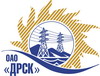 Открытое акционерное общество«Дальневосточная распределительная сетевая  компания»ПРОТОКОЛ ПЕРЕТОРЖКИПРЕДМЕТ ЗАКУПКИ: право заключения Договора на поставку продукции: «Седельный тягач УРАЛ 6×6» для нужд филиала ОАО «ДРСК» «Амурские электрические сети».Закупка проводится согласно ГКПЗ 2014 года, раздела  2.2.2 «Материалы ТПиР» № 2693 на основании указания ОАО «ДРСК» от  18.08.2014 г. № 205.Планируемая стоимость закупки в соответствии с ГКПЗ:3 400 000,00 рублей без НДС.ПРИСУТСТВОВАЛИ: два члена постоянно действующей Закупочной комиссии 2-го уровня. Информация о результатах вскрытия конвертов:Процедура переторжки была проведена в электронном сейфе ЭТП b2b-energo.Дата и время начала процедуры переторжки с предложениями участников: 15.10.2014 в 15:00 час. местного времениРЕШИЛИ:Утвердить протокол переторжки№ 507/МТПиР-Пг. Благовещенск________ 15.10.2014г.Наименование и адрес участникаЦена, без НДС до переторжкиЦена без НДС после переторжкиООО "Авто Центр Самарагд" (675014 Амурская область, г. Благовещенск ул.Театральная,д.226)3 296 610,17 3 262 711,87ЗАО "Уральская марка" (454091, г. Челябинск, пр. Ленина, д. 21-В, оф. 314)3 395 762,71 3 395 762,71 ООО "ГИРД-Автофургон" (456300, Челябинская область, г. Миасс, ул. Севастопольская, д. 1 А)3 728 813,56 3 644 067,80ООО "УралазТехноЦентр" (660118, Красноярский край, г. Красноярск, Северное шоссе, д. 25, стр. 4)3 857 245,00 3 720 000,00Ответственный секретарьТехнический секретарь_______________________________________________О.А. МоторинаГ.М. Терёшкина